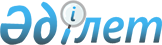 Құрманғазы ауданы аумағында сайлау учаскелерін құру туралы
					
			Күшін жойған
			
			
		
					Атырау облысы Құрманғазы ауданы әкімінің 2015 жылғы 26 ақпандағы № 5 шешімі. Атырау облысының Әділет департаментінде 2015 жылғы 02 наурызда № 3116 болып тіркелді      Ескерту. Күші жойылды - Атырау облысы Құрманғазы ауданы әкімінің 16.05.2016 № 19 шешімімен.

      "Қазақстан Республикасындағы сайлау туралы" Қазақстан Республикасының 1995 жылғы 28 қыркүйектегі Конституциялық Заңының  23-бабына және "Қазақстан Республикасындағы жергілікті мемлекеттік басқару және өзін-өзі басқару туралы" Қазақстан Республикасының 2001 жылғы 23 қаңтардағы Заңының  33-бабына сәйкес Құрманғазы ауданы әкімі ШЕШІМ ҚАБЫЛДАДЫ:

      1. Құрманғазы аудандық аумақтық сайлау комиссиясымен келісе отырып аудан аумағында  қосымшаға сәйкес сайлау учаскелері құрылсын.

      2. Осы шешімнің орындалуын бақылау жасау "Құрманғазы ауданы әкімінің аппараты" мемлекеттік мекемесінің басшысы Н. Қалиевке жүктелсін.

      3. Осы шешім әділет органдарында мемлекеттік тіркелген күннен бастап күшіне енеді және ол алғашқы ресми жарияланған күнінен кейін күнтізбелік он күн өткен соң қолданысқа енгізіледі.



      Келісілді
Құрманғазы аудандық аумақтық
сайлау комиссиясының төрағасы:
______________ А. Изжанов
"26" ақпан 2015 жыл

 Құрманғазы ауданы аумағында сайлау учаскелері, олардың орналасқан орны және шекаралары      № 165 сайлау учаскесі

      Орналасқан орны: Алға ауылы, Көшекбаев көшесі № 14 үй, "Морской селолық мәдениет үйі" мемлекеттік коммуналдық қазыналық кәсіпорынының ғимараты.

      Телефон 8/71233/3-31-21

      Шекаралары: Алға ауылы, Иманов ауылы, Қарақұл ауылы, Көкарна ауылы.

      № 166 сайлау учаскесі

      Орналасқан орны: Ниетбай ауылы, "Ғизат Алипов атындағы орталау мектебі" мемлекеттік мекемесінің ғимараты.

      Телефон 8/71233/2-01-03

      Шекаралары: Ниетбай ауылы.

      № 167 сайлау учаскесі

      Орналасқан орны: Афанасьев бекеті, "Құрманғазы ауданы Афанасьево бекетіндегі № 80 бастауыш мектебі" мемлекеттік мекемесінің ғимараты.

      телефон 8/71233/3-65-12

      Шекаралары: Афанасьев бекеті.

      № 168 сайлау учаскесі

      Орналасқан орны: Жұмекен ауылы, Өмірбаев көшесі № 2 үй, "Еңбекші селолық клубы" мемлекеттік коммуналдық қазыналық кәсіпорынының ғимараты.

      Телефон 8/71233/3-17-09

      Шекаралары: Жұмекен ауылы, Даулеткерей ауылы, Кадырка ауылы.

      № 169 сайлау учаскесі

      Орналасқан орны: Қошалақ ауылы, "Қошалақ орталау мектебі" мемлекеттік мекемесінің ғимараты.

      Телефон 8/71233/2-00-00

      Шекаралары: Қошалақ ауылы. 

      № 170 сайлау учаскесі

      Орналасқан орны: Ганюшкин ауылы, Абай көшесі № 44 үй, "Абай атындағы орта мектебі" мемлекеттік мекемесінің ғимараты.

      Телефон 8/71233/2-13-12

      Шекаралары: Тоқатов көшесі, Испулаев көшесі, Көшекбаев көшесі, Құрманғалиев көшесі, Жангелдин көшесі, Ғилаев көшесі, Сәтеков кқшесі, Абай көшесі, Жәнібекова көшесі, Ахметқалиев көшесі, Республика көшесі, Әлжанов көшесі № 16-36 үйлер, Афанасьев көшесі № 28-60 үйлер.

      № 171 сайлау учаскесі

      Орналасқан орны: Ганюшкин ауылы, Манаев көшесі № 1 үй, мемлекеттік кәсіпорын "Мемлекеттік коммуналдық қазыналық кәсіпорыны"Мерей" бала бақшасы" ғимараты.

      Телефон 8/71233/2-14-76

      Шекаралары: Нұрғалиев көшесі, Сужиков көшесі, Айтасов көшесі, Бегалиев көшесі, Манаев көшесі, Нәжімеденов көшесі.

      № 172 сайлау учаскесі

      Орналасқан орны: Ганюшкин ауылы, Мусаев көшесі № 5 үй, "Құрманғазы аудандық "Өркен" балабақшасы" мемлекеттік коммуналдық қазыналық кәсіпорынының ғимараты, телефон 8/71233/2-11-85

      Шекаралары: Иманов көшесі, Айтжанов көшесі, Жеңіс көшесі, Мусаев көшесі, Жаңару көшесі, Бекмұхамедов көшесі, Ақан сері көшесі, Елемесов көшесі, Шаттық көшесі, Әлжанов көшесі № 1-15 үйлер, Афанасьев көшесі № 1-27 үйлер.

      № 173 сайлау учаскесі

      Орналасқан орны: Қыдыр ата көшесі № 2 үй, "Ганюшкин мектеп интернаты" мемлекеттік мекемесінің ғимараты.

      Телефон 8/71233/2-43-30

      Шекаралары: Қабдолова көшесі, Қыдыр ата көшесі, Алипов көшесі.

      № 174 сайлау учаскесі

      Орналасқан орны: Ганюшкин ауылы, Атырау көшесі № 3 үй, "Б. Бегалиев атындағы орта мектебі" мемлекеттік мекемесінің ғимараты.

      Телефон 8/71233/2-42-12

      Шекаралары: Шайхимов көшесі, Желтоқсан көшесі, Отан көшесі, Атырау көшесі, Азаттық көшесі, Тәуелсіздік көшесі, Достық көшесі, Кәрімұлы көшесі, Ізжан және Камал Жанабаевтар көшесі, Жерұйық көшесі, Керуен көшесі, Нұрлы көшесі, Наркескен көшесі.

      № 175 сайлау учаскесі

      Орналасқан орны: Ганюшкин ауылы, Болашақ көшесі № 72 үй, "М.Әуезов атындағы орта мектебі" мемлекеттік мекемесі ғимараты.

      Телефон 8/71233/2-50-77

      Шекаралары: Тұрақбаев көшесі, Ниғметов көшесі, Болашақ көшесі, Сәулет көшесі, Мұрагер көшесі, Әуезов көшесі, Елубаев көшесі, Құрылысшы көшесі, Юсупов көшесі, Жолмуханов көшесі, Егеменді Қазақстан көшесі, Жолжанов көшесі, Шолтыров көшесі, Өркениет көшесі.

      № 176 сайлау учаскесі

      Орналасқан орны: Орлы ауылы, Манаев көшесі № 11 үй, "Калинин селолық мәдениет үйі" мемлекеттік коммуналдық қазыналық кәсіпорынының ғимараты.

      Телефон 8/71233/3-55-52

      Шекаралары: Орлы ауылы, Каспий ауылы, Шестой ауылы

      № 177 сайлау учаскесі

      Орналасқан орны: Приморье ауылы, Исатай көшесі № 28 үй, "Приморье селолық клубы" мемлекеттік коммуналдық қазыналық кәсіпорынының ғимараты.

      Телефон 8/71233/3-75-40

      Шекаралары: Приморье ауылы, Дәулет ауылы, Құмарғали ауылы, Шайхы ауылы. 

      № 178 сайлау учаскесі

      Орналасқан орны: Нұржау ауылы, Акботин көшесі № 27 үй, "Нұржау селолық мәдениет үйі" мемлекеттік коммуналдық қазыналық кәсіпорынының ғимараты.

      Телефон 8/71233/5-57-00

      Шекаралары: Нұржау ауылы.

      № 179 сайлау учаскесі

      Орналасқан орны: Жамбыл ауылы, Жасқанат көшесі № 1 үй, "Панфилов атындағы орталау мектебі" мемлекеттік мекемесінің ғимараты.

      Телефон 8/71233/5-56-85

      Шекаралары: Жамбыл ауылы.

      № 180 сайлау учаскесі

      Орналасқан орны: Дәшін ауылы, Рысқалиев көшесі № 10 үй, "Ы.Алтынсарин атындағы қазақ орта мектебі" мемлекеттік мекемесінің ғимараты.

      Телефон 8/71233/3-42-30

      Шекаралары: Дәшін ауылы, Шағырлы ауылы, Жасарал ауылы, Күйген ауылы.

      № 181 сайлау учаскесі

      Орналасқан орны: Ақкөл ауылы, Құспанов көшесі № 13 үй, "Ақкөл селолық мәдениет үйі" мемлекеттік коммуналдық қазыналық кәсіпорынының ғимараты.

      Телефон 8/71233/7-15-40

      Шекаралары: Құспанов көшесі, Құнанбаев көшесі, Иманов көшесі, Өтемісов көшесі, Қалдаяқов көшесі, Бейбарыс көшесі, Молдағұлова көшесі, Мәметова көшесі, Сәрсенбаев көшесі, Нәжімеденов көшесі, Жабаев көшесі, Қошқарбаев көшесі, Мақатаев көшесі, Сейфуллин көшесі, Қонаев көшесі, Әуезов көшесі № 11-15 үйлер.

      № 182 сайлау учаскесі

      Орналасқан орны: Ақкөл ауылы, Құспанов көшесі № 6 үй, "Жалпы білім беретін Ақкөл орта мектебі" мемлекеттік мекемесінің ғимараты.

      Телефон 8/71233/7-11-48

      Шекаралары: Сәтбаев көшесі, Нурпейісова көшесі, Сағырбаев көшесі, Тайманов көшесі, Уәлиханов көшесі, Алтынсарин көшесі, Әлиев көшесі, Тельман көшесі, Арқалық көшесі, Жангелдин көшесі, Құлес көшесі, Әуезов көшесі №1-10 үйлер, №16-30 үйлер, №32 үй, №34 үй, №36 үй, № 38 үй. 

      № 183 сайлау учаскесі

      Орналасқан орны: Қиғаш ауылы, Қалдаяқов көшесі № 8 үй, "Құрманғазы аудандық мәдениет және тілді дамыту бөлімі мемлекеттік коммуналдық қазыналық кәсіпорын "Қиғаш селолық клубы" мемлекеттік кәсіпорынының ғимараты.

      Телефон 8/71233/5-53-36

      Шекаралары: Д.Нурпейісова разъезі.

      № 184 сайлау учаскесі

      Орналасқан орны: Жыланды ауылы, Құрманғазы көшесі № 3 үй, "Дыңғызыл селолық мәдениет үйі" мемлекеттік коммуналдық қазыналық кәсіпорынының ғимараты.

      Телефон 8/71233/3-95-07

      Шекаралары: Жыланды ауылы.

      № 185 сайлау учаскесі

      Орналасқан орны: Ғизат Әліпов ауылы, Қазыбеков көшесі № 26 үй, "Ж.Нәжімеденов атындағы орта мектебі" мемлекеттік мекемесінің ғимараты.

      Телефон 8/71233/7-32-01

      Шекаралары: Ғизат Әліпов ауылы.

      № 186 сайлау учаскесі

      Орналасқан орны: Шортанбай ауылы, Сәрсенбаев көшесі № 43 үй, "Шортанбай селолық мәдениет үйі" мемлекеттік коммуналдық қазыналық кәсіпорынының ғимараты.

      Телефон 8/71233/5-52-50

      Шекаралары: Шортанбай ауылы.

      № 187 сайлау учаскесі

      Орналасқан орны: Жасталап ауылы, Жұмабаев көшесі № 56 үй, "Ш.Уалиханов атындағы орта мектебі" мемлекеттік мекемесінің ғимараты.

      Телефон 8/71233/ 5-53-61

      Шекаралары: Жасталап ауылы.

      № 188 сайлау учаскесі

      Орналасқан орны: Көптоғай ауылы, Әбішев көшесі № 2а үй, "С.Мұқанов атындағы орта мектеп" мемлекеттік мекемесінің ғимараты.

      Телефон 8/71233/3-04-28

      Шекаралары: Көптоғай ауылы, Балықшы ауылы.

      № 189 сайлау учаскесі

      Орналасқан орны: Котяев ауылы, Құрманғазы көшесі № 45 үй, "Байда селолық клубы" мемлекеттік коммуналдық қазыналық кәсіпорынының ғимараты.

      Телефон 8/71233/6-14-84

      Шекаралары: Котяев ауылы.

      № 190 сайлау учаскесі

      Орналасқан орны: Кудряшов ауылы, Абай көшесі № 64в үй, "Құрманғазы ауданы мәдениет және тілді дамыту бөлімі мемлекеттік коммуналдық қазыналық кәсіпорын "Кудряшов селолық клубы" мемлекеттік кәсіпорынының ғимараты.

      Телефон 8/71233/5-50-22

      Шекаралары: Кудряшов ауылы.

      № 191 сайлау учаскесі

      Орналасқан орны: Жаңаауыл ауылы, Тұңғыш көшесі № 10 үй, "Н.В. Гоголь атындағы орта мектебі" мемлекеттік мекемесінің ғимараты.

      Телефон 8/71233/5-50-16

      Шекаралары: Жаңаауыл ауылы.

      № 192 сайлау учаскесі

      Орналасқан орны: Сафон ауылы, Жеңіс көшесі № 10 үй, "Сафон селолық мәдениет үйі" мемлекеттік коммуналдық қазыналық кәсіпорынының ғимараты.

      Телефон 8/71233/3-35-99

      Шекаралары: Сафон ауылы.

      № 193 сайлау учаскесі

      Орналасқан орны: Бірлік ауылы, Оқаев көшесі № 15а үй, "С.Н.Имашев атындағы орта мектебі" мемлекеттік мекемесінің ғимараты.

      Телефон 8/71233/3-13-11

      Шекаралары: Бірлік ауылы.

      № 194 сайлау учаскесі

      Орналасқан орны: Аманкелді ауылы, Амангелді көшесі № 18 үй, "А.Иманов атындағы орталау мектебі" мемлекеттік мекемесінің ғимараты.

      Телефон 8/71233/3-10-46

      Шекаралары: Аманкелді ауылы.

      № 195 сайлау учаскесі

      Орналасқан орны: Балқұдық ауылы, Абай көшесі № 25 үй, "Балқұдық селолық клубы" мемлекеттік коммуналдық қазыналық кәсіпорынының ғимараты.

      Телефон 8/71259/4-14-62

      Шекаралары: Балқұдық ауылы.

      № 196 сайлау учаскесі

      Орналасқан орны: Азғыр ауылы, Құрманғалиев көшесі № 5 үй, "Азғыр негізгі орта мектебі" коммуналдық мемлекеттік мекемесінің ғимараты.

      Телефон 8/71259/7-50-62

      Шекаралары: Азғыр ауылы.

      № 197 сайлау учаскесі

      Орналасқан орны: Асан ауылы, Рысқұлов көшесі № 17 үй, "Б.Момышұлы атындағы жалпы білім беретін қазақ орта мектебі" мемлекеттік мекемесінің ғимараты.

      Телефон 8/71233/7-30-46

      Шекаралары: Асан ауылы.

      № 198 сайлау учаскесі

      Орналасқан орны: Қоңыртерек ауылы, Жаңару даңғылы № 3 үй, "Қоңыртерек бастауыш мектебі" мемлекеттік мекемесінің ғимараты.

      Телефон 8/71233/7-60-44

      Шекаралары: Қоңыртерек ауылы.

      № 199 сайлау учаскесі

      Орналасқан орны: Сүйіндік ауылы, Абай көшесі, № 18 үй, "Сүйіндік селолық мәдениет үйі" мемлекеттік коммуналдық қазыналық кәсіпорының ғимараты.

      Телефон 8/71259/ 5-12-14

      Шекаралары: Сүйіндік ауылы.

      № 200 сайлау учаскесі

      Орналасқан орны: Жалғызапан ауылы, Жәңгірхан көшесі № 26 үй, "Лабай селолық клубы" мемлекеттік коммуналдық қазыналық кәсіпорынының ғимараты.

      Телефон 8/71259/ 7-40-47

      Шекаралары: Жалғызапан ауылы.

      № 201 сайлау учаскесі

      Орналасқан орны: Батырбек ауылы, Нарын көшесі, № 11 үй, "Батырбек ауылының бастауыш мектебі" мемлекеттік мекемесінің ғимараты.

      Телефон 8/71259/ 5-68-32

      Шекаралары: Батырбек ауылы.

      № 202 сайлау учаскесі

      Орналасқан орны: Ұштаған ауылы, Дәулеткерей көшесі № 2 үй, "Ұштаған селолық клубы" мемлекеттік коммуналдық қазыналық кәсіпорынының ғимараты.

      Телефон 8/71233/ 7-21-44

      Шекаралары: Ұштаған ауылы.

      № 203 сайлау учаскесі

      Орналасқан орны: Егінқұдық ауылы, Орталық көшесі, № 1а үй, "Ш.Тұржанов атындағы орталау мектебі" мемлекеттік мекемесінің ғимараты.

      Телефон 8/71259/5-67-94

      Шекаралары: Егінқұдық ауылы.


					© 2012. Қазақстан Республикасы Әділет министрлігінің «Қазақстан Республикасының Заңнама және құқықтық ақпарат институты» ШЖҚ РМК
				
      Аудан әкімі

А. Баракатов
Құрманғазы ауданы әкімінің 2015 жылғы 26 ақпандағы № 5 шешіміне қосымша